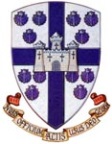 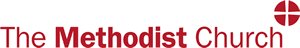 Peterborough Methodist CircuitConsent Form to Collect & Use your Personal InformationUnder the General Data Protection Regulation (‘GDPR’) there are occasions when The Peterborough Circuit  must obtain your explicit consent to use your information, known as ‘Personal Data’.  Personal Data includes, but is not limited to your name, address, telephone number and email address.The Peterborough Circuit  would like to hold and use your information for the purposes set out below:Please tick all relevant boxes to indicate your consent.  You may consent to all of the purposes, any number of the purposes or none of the purposes.  If you do not consent to The Peterborough Circuit using your information for the purposes listed below then we will not contact you.  To include my contact details in the Circuit Directory.  The Directory is circulated to Local Church,   Circuit and District members but may also be made available to people who are not members of the Church e.g by publication on www.peterboroughmethodistcircuit.org or left in vestibules etc.  Please insert the contact details that may be published;		Name:									Address:									Email Address:								Phone Number:								Mobile Number:								 To keep me informed of news, services, activities and events within The Peterborough Circuit. To contact me with regards to specific fund-raising events by The Peterborough Circuit.  To share my contact details with the Peterborough Circuit Meeting, of the Northampton District and the Connexional Team so that they can contact you with regards to events or services which are relevant to the role you are undertaking e.g. training for Church Treasurers.I consent to The Peterborough Circuit  contacting me for the above purposes by: Post     email     phone     SMS     social media including Facebook, TwitterPlease complete your details below:Name:									Address:								Email Address:								Phone Number:								Mobile Number: 							[Insert any others that apply]Signature:   								Date:									You can change your consent preferences or withdraw your consent completely by contacting Sue Moore, Circuit Administrator, at pborocircuitoffice@gmail.com.  The use of your information will cease immediately except where we are required by law or under the terms of a contract to use your information e.g. for the payment of wages where you are an employee of The Methodist Circuit.For full details of how The Peterborough Methodist Circuit  uses your information, please refer to our Privacy Policy which is available from www.peterboroughmethodistcircuit.org via the front page, or any of the links marked ‘GDPR’.